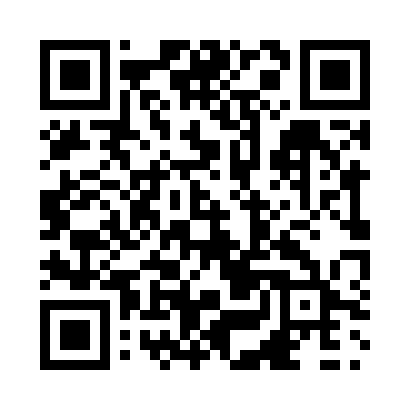 Prayer times for Cherry Hill, Prince Edward Island, CanadaWed 1 May 2024 - Fri 31 May 2024High Latitude Method: Angle Based RulePrayer Calculation Method: Islamic Society of North AmericaAsar Calculation Method: HanafiPrayer times provided by https://www.salahtimes.comDateDayFajrSunriseDhuhrAsrMaghribIsha1Wed4:185:561:086:108:219:592Thu4:165:551:086:118:2210:013Fri4:145:531:086:128:2410:034Sat4:125:521:086:138:2510:055Sun4:105:501:086:138:2610:076Mon4:085:491:086:148:2710:097Tue4:065:481:086:158:2910:118Wed4:045:461:086:168:3010:139Thu4:025:451:086:168:3110:1510Fri4:005:441:086:178:3210:1611Sat3:585:421:086:188:3410:1812Sun3:565:411:086:198:3510:2013Mon3:545:401:086:198:3610:2214Tue3:525:381:086:208:3710:2415Wed3:505:371:086:218:3910:2616Thu3:495:361:086:218:4010:2817Fri3:475:351:086:228:4110:3018Sat3:455:341:086:238:4210:3219Sun3:435:331:086:238:4310:3320Mon3:415:321:086:248:4410:3521Tue3:405:311:086:258:4610:3722Wed3:385:301:086:258:4710:3923Thu3:375:291:086:268:4810:4124Fri3:355:281:086:278:4910:4225Sat3:335:271:086:278:5010:4426Sun3:325:261:086:288:5110:4627Mon3:305:261:096:298:5210:4728Tue3:295:251:096:298:5310:4929Wed3:285:241:096:308:5410:5130Thu3:265:241:096:308:5510:5231Fri3:255:231:096:318:5610:54